ADESIONE DI MASSIMA AL PROGETTO 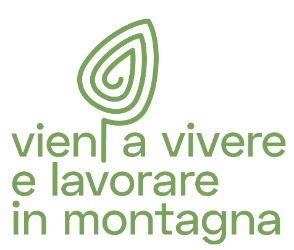 Il sottoscritto/la sottoscritta nella sua qualità di:  titolare dell’impresa individuale 				 legale rappresentante della società/ente Avente sede legale in:Comune di:Ai seguenti recapitiaderisce in qualità di partner attivo al progetto 								________________________________________											(firma)(cognome)(nome)(indicare la corretta denominazione)(indicare la via/piazza ed il CAP)(indicare il Comune)Cell e-mail (indicare il telefonino)(indicare e-mail)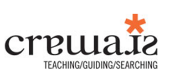 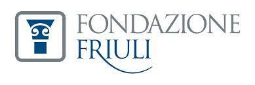 Logocomunale